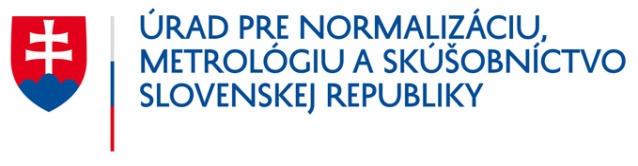 FORMULÁR O PRIJATÍ ŽIADOSTI	Žiadosťo sprístupnenie informácií podľa zákona č. 211/2000 Z. z. o slobodnom prístupe k informáciám a o zmene a doplnení niektorých zákonov (zákon o slobode informácií) v znení neskorších predpisovDátum a hodina podania žiadosti:Forma podania žiadosti: 			osobne  -  telefonicky*Meno a priezvisko žiadateľa:Názov alebo obchodné meno žiadateľa:IČO žiadateľa:Adresa pobytu/sídlo žiadateľa:Požadované informácie:Požadovaný spôsob sprístupnenia informácie: Vyhotovil za úrad: Dátum: -----------						*Nehodiace sa vyčiarknite